КАРАР						           	РЕШЕНИЕО ежегодном отчете главы сельского поселения  о результатах своей деятельности и деятельности Администрации  сельского поселения в 2017году.          В соответствии с п. 11.1 ст. 35, п.п.5.1 п.5 ст.36 Федерального закона «Об общих принципах организации местного самоуправления в Российской Федерации», статьями 18, 20 Устава сельского поселения Мичуринский сельсовет муниципального района Шаранский  район Республики Башкортостан, заслушав и обсудив отчет главы сельского поселения Мичуринский сельсовет  муниципального района Шаранский  район Республики Башкортостан Корочкина В.Н. «О результатах своей деятельности и деятельности Администрации сельского поселения Мичуринский сельсовет муниципального района Шаранский  район Республики Башкортостан в 2017 году», Совет сельского поселения Мичуринский сельсовет муниципального района  Шаранский  район Республики Башкортостан решил:        1.Доклад  главы  сельского поселения Корочкина В.Н. "Отчет главы сельского поселения о результатах своей деятельности и  деятельности Администрации сельского поселения  Мичуринский сельсовет муниципального района Шаранский район Республики Башкортостан  в 2017 году" принять к сведению. 2.Администрации сельского поселения продолжить работу по:2.1.обеспечению эффективности деятельности органов местного самоуправления по социально-экономическому развитию сельского поселения, качественному улучшению благоустройства и дальнейшего повышения благосостояния граждан;2.2. целенаправленному решению вопросов местного значения, созданию благоприятных условий для дальнейшего развития экономики, реализации на территории сельского поселения приоритетных национальных проектов;2.3.противодействию коррупции и защите прав и законных интересов граждан при обращении в органы местного самоуправления;2.4.повышению информационной открытости и доступности деятельности органов местного самоуправления;2.5.концентрации усилий учреждений, предприятий и организаций на выполнение целевых, районных Программ, создание комфортных условий для проживания граждан;         2.6. подготовке и проведению мероприятий, посвященных Году добровольца  (волонтера) в России и Годом семьи в Республике Башкортостан.      3. Администрации сельского поселения обеспечить в 2018 году:         3.1.  считать важнейшей задачей выполнение Указа Республики Башкортостан  "Об  объявлении  2017 года – Годом экологии  и  особо охраняемых природных территорий»;  3.2. исполнение Плана мероприятий («дорожной карты») по оптимизации бюджетных расходов, сокращению нерезультативных расходов, увеличению собственных доходов за счёт имеющихся резервов, направленных на повышение качества планирования и исполнения бюджета сельского поселения Мичуринский сельсовет муниципального района Шаранский район Республики Башкортостан;         3.3 направить свои усилия на обеспечение выполнения утвержденных программ и планов по вопросам социально-экономического развития;         3.4 реализацию мероприятий программы социально-экономического развития сельского поселения Мичуринский сельсовет муниципального района Шаранский  район Республики Башкортостан на 2018-2020 годы;          3.4 исполнение в полном объеме плановых показателей доходной части бюджета  сельского поселения, поступление дополнительных доходов в бюджет,  эффективное использование бюджетных средств.          3.5 выполнение показателей прогноза социально-экономического развития по строительству индивидуального жилья, достижение качественно нового уровня благоустройства всех населенных пунктов сельского поселения.        4. Настоящее решение обнародовать на информационном стенде администрации  сельского поселения,  разместить на официальном сайте сельского поселения в сети Интернет.5. Контроль над выполнением данного решения возложить на постоянные Комиссии Совета сельского поселения Мичуринский сельсовет муниципального района Шаранский  район Республики Башкортостан.Глава сельского поселенияМичуринский сельсовет                                                                   В.Н.Корочкин      с.Мичуринск16.02.2018 г.№ 20/181Башҡортостан РеспубликаһыШаран районымуниципаль районыныңМичурин ауыл Советыауыл  биләмәһе Советы452638, Мичурин ауылы,тел.(34769) 2-44-48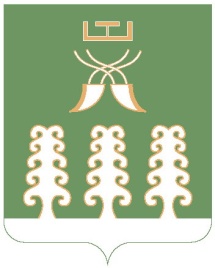      Республика Башкортостан         муниципальный район              Шаранский район      Совет сельского поселения            Мичуринский сельсовет            452638, с.Мичуринск,                 тел.(34769) 2-44-48